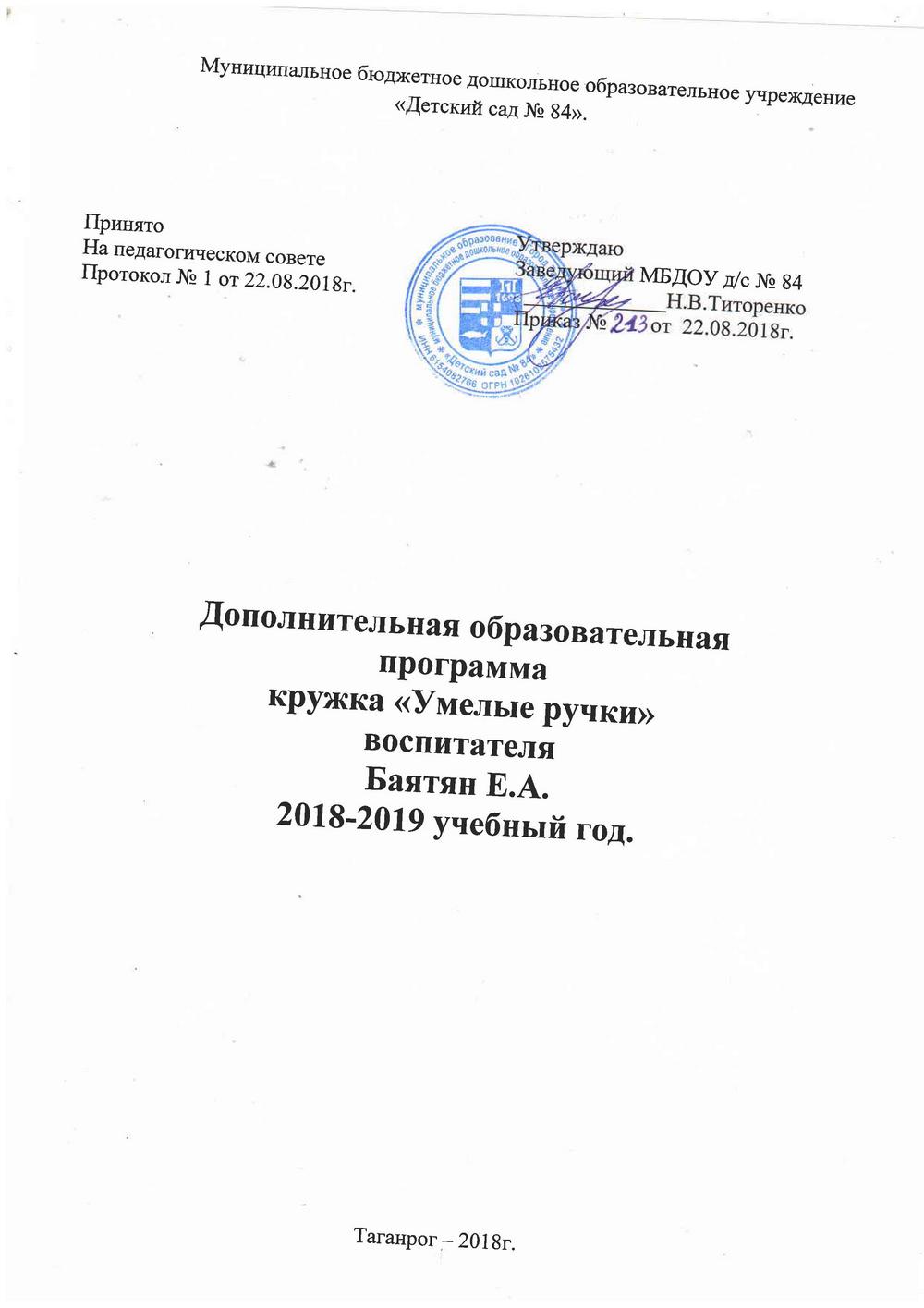 Пояснительная записка.Художественный ручной труд – это продуктивная и при этом орудийная деятельность, в которой ребенок осваивает инструменты, исследует свойства различных материалов (бумага, ткань, тесто, фольга, поролон, листья и мн. др.) и преобразует их культурными способами в целях получения конкретного продукта. И этот продукт имеет два уникальных признака – польза и красота в их гармоничной согласованности. Художественный труд – это универсальная деятельность, имеющая давнюю историю и многовековые традиции. Ушинский К.Д. писал, что воспитание не только должно развивать ум, вооружать знаниями, но и зажечь в человеке жажду серьезного труда, без которого жизнь его не может быть ни достойной, ни счастливой.  Изучение и теоретическое обоснование такой деятельности, как ручной труд ребенка в детском саду, становится актуальным в связи с новыми задачами трудового и нравственно-этического воспитания подрастающего поколения.Ручной труд – конкретная деятельность, направленная на изготовление реального предмета, который можно использовать в играх, развлечениях, быту. Сколько радости, сколько восторга! Ни с чем несравнимое чувство удовлетворения от выполненной своими руками поделки. Неоценимое значение и для развития мелкой моторики пальцев рук, оно положительно сказывается на становление речи, повышает работоспособность, внимание и умственную активность, стимулирует интеллектуальную и творческую деятельность ребенка. Кроме этого, поделки украшают групповые комнаты, кабинеты и холлы дошкольного учреждения. Сделанные своими руками вещицы особенно ценятся, ведь каждая из них индивидуальна. При этом создание поделки требует определенных знаний техники ее выполнения, творческого подхода. Сформировать у дошкольников основные навыки художественно-творческой деятельности, социокультурный опыт, эстетический и художественный вкус, а также приобщить их к декоративно-прикладному искусству  главная задача в рамках реализации программы.Рабочая программа составлена на основе Программы художественного воспитания, обучения и развития детей 2 – 7 лет «Цветные ладошки» под ред. Лыковой И. А. Программа направлена на формирование навыков культуры трудовой деятельности и развитию творческих способностей детей старшего дошкольного возраста (5 – 6 лет). Для реализации программы имеется: групповая, столы и стулья, для проведения занятий;материалы и инструменты для изготовления поделок;наглядные пособия;методическая литература.Во время педагогического процесса соблюдаются санитарно-гигиенические и методические требования к охране жизни и здоровья дошкольников в рамках дополнительного образования. Инструктаж по  технике безопасности при проведении работ проводится на каждом занятии.Нормативно-правовые документы.Рабочая программа разработана в соответствии со следующими нормативными документами: -Федеральный закон «Об образовании в РФ» (от 29.12.2012 г. № 273 ФЗ);-Постановление Главного государственного санитарного врача Российской Федерации от 15 мая 2013 г. № 26 г. Москва от «Об утверждении СанПиН 2.4.1.3049-13 «Санитарно- эпидемиологические требования к устройству, содержанию и организации режима работы дошкольных образовательных организаций» (Зарегистрировано в Минюсте России 29 мая 2013 г. № 28564)-Приказ Министерства образования и науки Российской Федерации от 17 октября 2013 г. № 1155 «Об утверждении федерального государственного образовательного стандарта дошкольного образования» (Зарегистрировано в Минюсте РФ 14 ноября 2013 г. № 30384)-Приказ Министерства образования и науки РФ от 30 августа 2013 г. № 1014 «Об утверждении Порядка организации и осуществления образовательной деятельности по основным общеобразовательным программам – образовательным программам дошкольного образования»  (Зарегистрировано в Минюсте России 26.09.2013 № 30038)-Устав МБДОУ «Детский сад № 84»   -  И в соответствии с основной образовательной программой МБДОУ д/с № 84.  Возрастные особенности.  Детей  5—6 лет стремится познать себя и другого человека как представителя общества, постепенно начинает осознавать связи и зависимости в социальном поведении и взаимоотношениях людей. В этом возрасте в поведении дошкольников происходят качественные изменения — формируется возможность саморегуляции, дети начинают предъявлять к себе те требования, которые раньше предъявлялись им взрослыми. Так, они могут, не отвлекаясь на более интересные дела, доводить до конца малопривлекательную работу (убирать игрушки, наводить порядок в комнате и т. п.). Это становится возможным благодаря осознанию детьми общепринятых норм и правил поведения и обязательности их выполнения.В возрасте от 5 до 6 лет происходят изменения в представлениях ребенка о себе. Эти представления начинают включать не только характеристики, которыми ребенок наделяет себя настоящего в данный отрезок времени, но и качества, которыми он хотел бы или, наоборот, не хотел бы обладать в будущем. В этом возрасте дети в значительной степени ориентированы на сверстников, большую часть времени проводят с ними в совместных играх и беседах, их оценки и мнения становятся существенными для них. Повышается избирательность и устойчивость взаимоотношений с ровесниками. Свои предпочтения дети объясняют успешностью того или иного ребенка в игре. В этом возрасте дети имеют дифференцированное представление о своейгендерной принадлежности по существенным признакам (женские и мужские качества, особенности проявления чувств, эмоций, специфика гендерного поведения). Значительные изменения происходят в игровом взаимодействии, в котором существенное место начинает занимать совместное обсуждение правил игры. При распределении детьми этого возраста ролей для игры можно иногда наблюдать и попытки совместного решения проблем («Кто будет…»). Вместе с тем согласование действий, распределение обязанностей у детей чаще всего возникают еще по ходу самой игры. Усложняется игровое пространство (например, в игре «Театр» выделяются сцена и гримерная). Игровые действия становятся разнообразными. Более совершенной становится крупная моторика. Ребенок этого возраста способен к освоению сложных движений: может пройти по неширокой скамейке и при этом даже перешагнуть через небольшое препятствие; умеет отбивать мяч о землю одной рукой несколько раз подряд. Уже наблюдаются различия в движениях мальчиков и девочек (у мальчиков — более порывистые, у девочек — мягкие, плавные, уравновешенные), в общей конфигурации тела в зависимости от пола ребенка.К пяти годам дети обладают довольно большим запасом представлений об окружающем, которые получают благодаря своей активности, стремлению задавать вопросы и экспериментировать. Ребенок этого возраста уже хорошо знает основные цвета и имеет представления об оттенках (например, может показать два оттенка одного цвета — светло-красный и темно-красный). Дети шестого года жизни могут рассказать, чем отличаются геометрические фигуры друг от друга. Для них не составит труда сопоставить между собой по величине большое количество предметов: например, расставить по порядку 7—10 тарелок разной величины и разложить к ним соответствующее количество ложек разного размера. Возрастает способность ребенка ориентироваться в пространстве. Внимание детей становится более устойчивым и произвольным. Они могут заниматься не очень привлекательным, но нужным делом в течение 20—25 минут вместе со взрослым. Ребенок этого возраста уже способен действовать по правилу, которое задается взрослым. Объем памяти изменяется не существенно, улучшается ее устойчивость. При этом для запоминания дети уже могут использовать несложныеПланируемые результаты освоения программы.  Прохождение  программы  предполагает  овладение  детьми  знаниями,  умениями,  навыками,  обеспечивающими  в  целом  ее практическую  реализацию:-  дети  познакомятся  со  свойствами  бумаги  и  ее  возможностями  как  материала  для  художественного  творчества;-  приобретут  основные  знания  в  области  композиции,  формообразования,  цветоведения;-  овладеют  основными  приемами  работы  с  бумагой:  складывание,  сгибание,  вырезание,  гофрирование,  склеивание;-  овладеют  основными  приемами  работы  с  пластилином;-  научатся  последовательно  вести  работу  (замысел,  эскиз,  выбор  материала  и  способов   изготовления,  готовое  изделие);-  научатся  работать  нужными  инструментами  и  приспособлениями;-  познакомятся  с  основными  видами  работ  из  бумаги  (вырезки,  плетения,  оригами,  аппликация,  объемное  конструирование);-  научатся  сознательно  использовать  знания  и  умения,  полученные  на  занятиях  для  воплощения  собственного  замысла  в  бумажных  объемах  и  плоских  композициях;-  научатся  самостоятельно  решать  вопросы  конструирования  и  изготовления  работ  из  бумаги  (выбор  материалов,  способы  обработки,  умения  планировать,  осуществлять  самоконтроль).Проверка усвоения программы производится в конце учебного года. Результаты творчества кружка художественного творчества «Умелые ручки» будут представлены систематическими выставками, участием детей в конкурсах , выставках разного уровня, оформлении работами интерьера детского сада.НовизнаИзучив ряд методических пособий и литературы по организации и проведению работы в кружках с дополнительным образование, опыт работы детских садов , выявлено, что работа ведётся в узком направлении: либо это занятия по рисованию, либо по ручному труду (наряду с конструированием из бумаги, строительного и природного материала).Программа  “Умелые ручки” – комплексная, включающая занятия по аппликации, ручному труду, рисованию, в том числе с использованием нетрадиционных способов, которые направлены на развитие у дошкольников творчества, определяющиеся как продуктивная деятельность, в ходе которой ребенок создает новое, оригинальное, активизируя воображение и реализуя  свой замысел, находя средства для его воплощения.Цель программыОсновная цель программы - создавать условия для  формирования всесторонне интеллектуальной, эстетически развитой творческой личности; опираясь на интегрированный подход; содействовать развитию инициативы, выдумки и творчества детей в атмосфере эстетических переживаний и увлеченности, совместного творчества взрослого и ребенка, через различные виды изобразительной и прикладной деятельности. Образовательные: ознакомление  с  разными видам  ручного труда.овладение основами, умениями работы   различными материалами, из отдельных частей, создание образов;формирование способности к творческому раскрытию, самостоятельности, саморазвитию;активизация имеющегося опыта на основе полученных знаний об окружающем мире;Развивающие:развитие мелких и точных движений пальцев рук; развитие способности к личному самоопределению и самореализации;развивать память, внимание, воображение, фантазию; активизация творческого мышления;развитие пространственного воображения, глазомера. развитие чувства цвета, пропорции, ритма;овладение элементарными трудовыми навыками, способами художественной деятельности.Воспитательные:	воспитание ответственности при выполнении работ, подготовке к выставкам;понимание необходимости качественного выполнения образа;конструктивное взаимодействие с эстетическим воспитанием, речевым развитием, мелкой моторикой, глазомером;воспитание аккуратности, старательности;воспитание коммуникативных способностей детей;воспитание усидчивости, аккуратности, трудолюбия.Задачи программыПрограмма предусматривает реализацию педагогических, познавательных и творческих задач.
Педагогические задачи предполагают формирование таких свойств личности, как внимание, осознанность в действиях, усидчивость, целеустремленность, аккуратность, художественный вкус, стремление к экспериментированию, формирование творческого начала в личности  ребенка, развитие его индивидуальности.
Познавательные задачи реализуются через поиск детьми новых знаний в области изобразительного искусства и познание своих возможностей путем соединения личного опыта с реализацией заданных действий.Творческие задачи - это те задачи, которые требуют от ребенка комбинирования известных приемов художественной деятельности и главным образом самостоятельно найденных в результате экспериментирования с художественными материалами. 
 Программа “Умелые ручки”  рассчитана на 1год (старший дошкольный возраст). Кружок “Умелые ручки” посещают дети по запросам родителей.  Занятия проводятся  1 раз в неделю, с октября по  май. Продолжительность занятий с группой - не более 20 минут – в старшей группе.Формы проведения занятийФормы проведения занятий различны. Предусмотрены как теоретические - рассказ воспитателя, беседа с детьми, рассказы детей, показ воспитателем способа действия,- так и практические, в ходе которых дети под контролем педагога самостоятельно выполняют работу.Ожидаемые результатыВ результате обучения по данной программе предполагается овладение детьми определенными знаниями, умениями, навыками, выявление и осознание ребенком своих способностей, формирование общетрудовых и специальных умений, способов самоконтроля,  развитие внимания, памяти, мышления, пространственного воображения, мелкой моторики рук и глазомера; художественного вкуса, творческих способностей и фантазии; овладении навыками культуры труда, улучшении своих коммуникативных способностей и приобретении навыков работы в коллективе.Формы подведения итогов реализации дополнительной образовательной программы:-    выставки детских работ в детском саду;
-    составление альбома лучших работ;
-    участие в конкурсах  художественно -  
     эстетической  направленности;
-    презентация детских работ родителям (сотрудникам, малышам);
-    творческий отчет воспитателя – руководителя кружка на педсовете;Перспективный план работы кружка « Умелые ручки».Старшая группа.Октябрь.Ноябрь.Декабрь.Январь.Февраль.Март.Апрель.Май.     Литература.-Программа художественного воспитания, обучения и развития детей 2-7 лет «Цветные ладошки» под ред. Лыковой И.А;-«Художественный труд в детском саду» - наглядно-методическое пособие, средняя группа, автор И.А.Лыкова. Издательский дом «Цветной мир»;-«Художественный труд в детском саду» средняя группа- Конспекты занятий и методические рекомендации, автор И.А.Лыкова.-«Художественный труд в детском саду», учебно-методическое пособие. Задачи воспитания. Система технологий. Показатели развития. Детская хрестоматия .проектирование содержания. Методические рекомендации.-  «Конструирование и художественный труд в детском саду» Л.В. Куцакова;-«Бумажная пластика» конструирование 2-7 лет, издательский дом «Карапуз»;- «Секреты бумажного листа» Н.Р.Макарова, рабочая тетрадь по художественному труду. Москва Мозайка-Синтез. 2003.№ЗанятиеЦель1.«Веселые ребята»Объемная аппликация. Учить детей составлять цветок из отдельных лепестков, аккуратно сгибая их по центру вдоль, наклеивать намазывая клеем только ровный край лепесточка. Катать шарики из салфетки, аккуратно наклеивать их в середину цветочка. Приклеивать свой цветок в общий букет так, что бы он не загораживал цветы других детей.2.« Сказочные герои»   Поделки из природного материала. Предложить детям изготовить зверушек из природного материала. Учить детей самостоятельно составлять зверей: туловище-шишка, голова-каштан и подобное. Предложить самим придумать и изготовить зверушку, (возможен показ образца или картинок). Использовать для соединения деталей пластилин.3.« Матрешка» Объемная фигурка из кленового листочка  Познакомить детей с новым для них видом труда. Ознакомить с техникой работы. Учить сгибать кленовый лист в трубочку и завязывать ниткой (показать  образцы), учить аккуратно вырезать и   красиво приклеивать узоры на платице (листик).  4.« Маленький Мишутка»  Аппликация  с использованием чайной заварки. Познакомить детей с новым для них видом ручного труда. Учить аккуратно намазывать клеем необходимый участок работы, аккуратно засыпать этот участок заварки. Учить равномерно распределять свой участок работы на общем изображении, создавать композицию.5.« Волшебный листок»Аппликация  с использованием крашенной опилки. Продолжать знакомить детей с новым для них видом ручного труда. Учить аккуратно намазывать клеем необходимый участок работы, аккуратно засыпать этот участок  опилкой соответствующего цвета. Учить равномерно распределять свой участок работы на общем изображении. создавать композицию.№ЗанятиеЦель1.« Бабочки»Аппликация  с использованием резанных цветных ниток. Познакомить детей с новым для них видом ручного труда. Ознакомить с техникой работы. Учить аккуратно намазывать клеем необходимый участок работы, аккуратно засыпать этот участок  цветной ниткой соответствующего цвета. Учить равномерно распределять свой участок работы на общем изображении. 2.« Золотая осень»Мозаичная аппликация из бросового материала. Познакомить детей с новым для них видом ручного труда. Ознакомить с техникой работы. Учить аккуратно разрезать остатки самоклеющейся пленки на одинаковые квадратики размером 1*1 см. Наклеивать на работу соответствуя цвету заготовки, выполненной педагогом.3.« Чебурашка»Поделки из спичечных коробков Познакомить детей с новым для них видом ручного труда. Ознакомить с техникой работы. Предложить самим придумать и изготовить игрушку ( показ образца  поделки). Упражнять в вырезании круглых  и овальных форм, аккуратно обклеивать спичечные коробки..4.« Петя - петушок»Мозаичная аппликация из пластилина. Учить детей самостоятельно выполнять работу, отщипывать маленькие кусочки пластилина, скатывать шарики и наклеивать их на форму, приготовленную педагогом.№ЗанятиеЦель1.« Мышка-норушка»Объемная фигурка и бумаги. Познакомить детей с новым для них видом ручного труда. Ознакомить с техникой работы.  Учить вырезать из бумаги различные фигуры, склеивать из них различные детали фигуры. Внимательно слушать объяснения педагога и повторять его действия. Быть внимательным и аккуратным. 2.«Ёлочка»Мозаичная аппликация из бросового материала. Продолжать знакомить детей с новым для них видом ручного труда. Учить аккуратно разрезать остатки самоклеющейся пленки на одинаковые квадратики размером 1*1 см. Наклеивать на работу соответствуя цвету заготовки, выполненной педагогом.3.«Дед Мороз».Аппликация из резаных ниток и пластилина.  Продолжать знакомить детей с техникой выполнения аппликации из ниток и мозаичной аппликацией из пластилина. Учить равномерно намазывать небольшие участки (волосы, бороду, мех) изображения и посыпать их мелко нарезанными педагогом нитками. Учить отрывать от большого куска пластилина маленькие кусочки, катать из них маленькие шарики, выкладывать шарики на готовую форму. 4.Открытка « С Новым годом»Открытка, аппликация. Учить детей аккуратно  скатывать кусочки салфетки в комочки и аккуратно наклеивать на нарисованную форму      открытки. Бисерография. Учить украшать свою открытку бисером . Равномерно распределять блестки на лицевой стороне открытки.№ЗанятиеЦель1.«Волшебные снежинки»Лепка из соленого теста. Украшение из бисера. Учит детей изготавливать снежинку их четырех тонких колбасок, пересекающихся в центре. Развивать фантазию в украшении снежинок бисером.2. «Марийская сказка на спиле дерева»Поделки из природного материала. Учить создавать композицию из природных материалов: шишек, желудей, орехов, мхов, сучьев. Предложить самим придумать сюжет (показ образцов).   Объемная фигурка и бумаги. Познакомить детей с новым для них видом ручного труда. Ознакомить с техникой работы.  Учить вырезать из бумаги различные фигуры, склеивать из них различные детали фигуры. Внимательно слушать объяснения педагога и повторять его действия. Быть внимательным и аккуратным. 3.« Веточка елочки с шишками»Мозайка из пластилина. Учить отрывать от большого куска пластилина маленькие кусочки, катать из них между пальцами  маленькие шарики, выкладывать шариками готовую форму, нарисованную на светлом картоне, контролировать совпадение цветов рисунка и пластилина.№ЗанятиеЦель1.Поздравительная открытка.Открытка, аппликация. Учить детей аккуратно складывать лист бумаги пополам по длинной стороне, складывать гармошкой, вырезать цветы гвоздики и аккуратно вклеивать ее внутрь заготовки открытки. Бисерография. Учить украшать свою открытку бисером. Равномерно распределять блестки на лицевой стороне открытки.2.«Валентинки»Поделка из салфеток. Учить детей катать шарики из разноцветных салфеток, аккуратно намазывать не большой участок формы клеем и приклеивать шарики из салфеток.3.« Медвежонок»Конструирование-оригами.  Познакомить детей с новым для них видом ручного труда. Ознакомить с техникой работы. Учить аккуратно складывать лист бумаги по диагонали, вдоль и поперек. Внимательно слушать объяснения педагога и повторять его действия. Быть внимательным и аккуратным4.«Звери из  конусов» «Зайчик»Конструирование.Ручной  руд. Учить создавать выразительный образ из бумаги, продолжать знакомить со способом закручивания полукруга в конус, украшать дополнительными деталями. Самостоятельно моделировать зверушку по своему усмотрению. №ЗанятиеЦель1.« Открытка для мам»»Аппликация с использованием круп (горох, рис, гречка, семечки ягод..). Продолжать знакомить детей с новым для них видом ручного труда. Учить аккуратно намазывать  пластилином необходимый участок работы, аккуратно засыпать этот участок  крупой соответствующей формы.  Учить равномерно распределять свой участок работы на общем изображении. создавать композицию.2. Волшебные цилиндры. Ручной труд. Познакомить детей  с новым для них видом ручного труда. Ознакомить с техникой работы, закручивания прямоугольника в цилиндр, украсить дополнительными деталями, вырезанными из цветной бумаги.3.« Весенние цветы»Аппликация. Учить детей самостоятельно вырезать лепесточки из прямоугольника цветной бумаги, составлять из них цветок.4.«Тарелочки»  Поделка из папье-маше. Продолжать знакомить детей с новым видом ручного труда. Учить отрывать маленькие кусочки бумаги, обмакивая их в воду, приклеивать на форму ( тарелочки.) Разукрашивание готового изделия. Учить аккуратно, раскрашивать подсохшие изделие гуашью.№ЗанятиеЦель1.« Волшебные цилиндры»Конструирование.   Ручной труд. Познакомить детей  с новым для них видом ручного труда. Ознакомить с техникой работы, закручивания прямоугольника в цилиндр, украсить дополнительными деталями, вырезанными из цветной бумаги.2.« Петушок» Поделки и спичечных коробков. Продолжать знакомить детей с новым для них видом ручного труда. Ознакомить с техникой работы. Предложить самим придумать и изготовить собачку разных пород, (возможен показ образцов собачек.). Продолжать учить склеивать спичечные коробки, дополнять их деталями.   3.« Рыбки»Аппликация с использованием круп (горох, рис, гречка, семечки ягод..). Продолжать знакомить детей с новым для них видом ручного труда. Учить аккуратно намазывать  пластилином необходимый участок работы, аккуратно засыпать этот участок  крупой соответствующей формы.  Учить равномерно распределять свой участок работы на общем изображении. создавать композицию.4.«Пасхальные яйца»Лепка из соленого теста. Учить тонко расплющивать тесто, закатывать в него форму от шоколадного яйца. Катать между ладошками, придавая форму яйца. Бисерография. Украшать форму по желанию ребенка, использовать при украшении бисер и стеклярус.№ЗанятиеЦель1.«Чашки» Поделка из папье-маше. Продолжать знакомить детей с новым видом ручного труда. Учить отрывать маленькие кусочки бумаги, обмакивая их в воду, приклеивать на форму (Чашек) Разукрашивание готового изделия. Учить аккуратно, раскрашивать подсохшие изделие гуашью.2.«Звери из полоски картона»Конструирование. Учить детей отрезать от листа картона неширокие полосочки, склеивать эти полосочки в кольца. Самостоятельно моделировать зверушку по своему усмотрению. 3.«Цветы» Аппликация  с использованием резанных цветных ниток. Познакомить детей с новым для них видом ручного труда. Ознакомить с техникой работы. Учить аккуратно намазывать клеем необходимый участок работы, аккуратно засыпать этот участок  цветной ниткой соответствующего цвета. Учить равномерно распределять свой участок работы на общем изображении.4.«Барашек» Аппликация, выполненная торцом бумаги. Учить детей скручивать готовые полосочки бумаги в рулончик. Готовые рулончики наклеивать на нарисованную форму барашка.